Информация об оказании бесплатной юридической помощи Государственным юридическим бюроГосударственным казенным учреждением Республики Коми «Государственное юридическое бюро» проводится личный прием граждан, имеющих в соответствии с законодательством право на получение бесплатной юридической помощи, по вторникам и четвергам с 09.00 до 16.00 (с 13.00 до 14.00 перерыв на обед) по предварительной записи.Личный прием осуществляется по предварительной записи по телефону:  8(8212) 206-155,по адресу: г. Сыктывкар, ул. Интернациональная, д. 108, каб. 422.Записаться на прием можно:с понедельника по четверг с 09.00 до 16.45,в пятницу с 09.00 до 15.00,перерыв на обед с 13.00 до 14.00,суббота, воскресенье – выходные дни.Информирование по вопросам возможности получения бесплатной юридической помощи осуществляется по телефону: 8(8212) 206-155.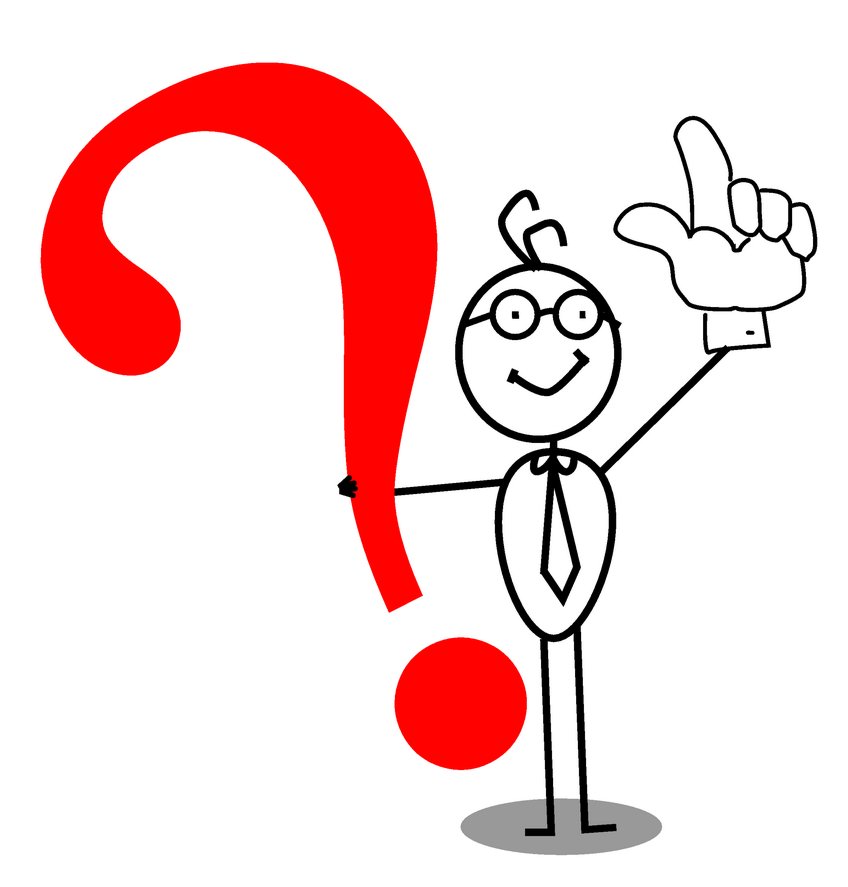 